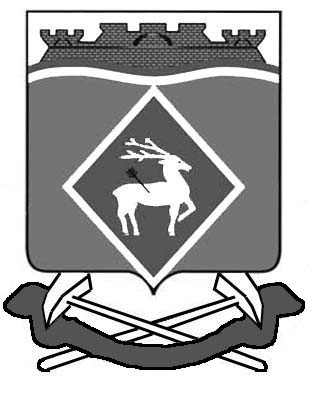 РОССИЙСКАЯ ФЕДЕРАЦИЯРОСТОВСКАЯ ОБЛАСТЬБЕЛОКАЛИТВИНСКИЙ РАЙОНМУНИЦИПАЛЬНОЕ ОБРАЗОВАНИЕ «ЛИТВИНОВСКОЕ СЕЛЬСКОЕ ПОСЕЛЕНИЕ»АДМИНИСТРАЦИЯ   ЛИТВИНОВСКОГО  СЕЛЬСКОГО  ПОСЕЛЕНИЯ  ПОСТАНОВЛЕНИЕ06 февраля 2020 года	                        №       25                                   с. ЛитвиновкаО внесении изменений в Постановление Администрации Литвиновского сельского поселения от 30.11.2018  № 118Во исполнение абзаца третьего части 2 статьи 179 Бюджетного кодекса Российской Федерации и в соответствии с Порядком разработки, реализации и оценки эффективности муниципальных программ Литвиновского сельского поселения от 22.02.2018 № 81 «Об утверждении Порядка разработки, реализации и оценки эффективности муниципальных программ Литвиновского сельского поселения»,  в целях корректировки объемов финансирования отдельных программных мероприятий,ПОСТАНОВЛЯЮ:1. Внести в постановление Администрации Литвиновского сельского поселения от  30.11.2018 года № 118 «Об утверждении муниципальной программы «Социальная поддержка граждан», следующие изменения:1.1. в приложение к Постановлению, в Паспорте муниципальной программы “Социальная поддержка граждан» пункт «Ресурсное обеспечение муниципальной программы» изложить в следующей редакции:1.2. в Паспорте подпрограммы «Выплата муниципальной пенсии за выслугу лет лицам, замещавшим муниципальные должности и должности муниципальной службы в поселении» изложить в новой редакции:1.3. Приложение № 1 к муниципальной программе «Социальная поддержка граждан» «Расходы бюджета поселения на реализацию муниципальной программы»  изложить в следующей редакции:Приложение № 1к муниципальной программеЛитвиновского сельского поселения «Социальная поддержка граждан»Расходы бюджета поселенияна реализацию муниципальной программы Литвиновского сельского поселения «Социальная поддержка граждан»2. Настоящее постановление вступает в силу со дня его официального опубликования. 3. Контроль за выполнением постановления оставляю за собой.Глава Администрация Литвиновского сельского поселения		                                      И.Н. ГерасименкоПроект подготовил:Заведующий сектора:	С.В. ГолотвинаРесурсное обеспечение муниципальной программы –объем бюджетных ассигнований на реализацию муниципальной программы составляет 1653,8 тыс. руб., в том числе: из средств бюджета Литвиновского сельского поселения –1653,8 тыс.рублей; объем бюджетных ассигнований на реализацию программы по годам составляет (тыс.рублей):  Ресурсное обеспечениеподпрограммы –объем бюджетных ассигнований на реализацию муниципальной программы составляет 1653,8 тыс. руб., в том числе: из средств бюджета Литвиновского сельского поселения – 1353,8 тыс.рублей; объем бюджетных ассигнований на реализацию программы по годам составляет (тыс.рублей):  СтатусНаименование муниципальной программы, основного мероприятияОтветственный исполнитель, соисполнители, участникиКод бюджетной классификацииКод бюджетной классификацииКод бюджетной классификацииКод бюджетной классификацииРасходы (тыс.руб.), годыРасходы (тыс.руб.), годыРасходы (тыс.руб.), годыРасходы (тыс.руб.), годыРасходы (тыс.руб.), годыРасходы (тыс.руб.), годыРасходы (тыс.руб.), годыРасходы (тыс.руб.), годыРасходы (тыс.руб.), годыРасходы (тыс.руб.), годыРасходы (тыс.руб.), годыРасходы (тыс.руб.), годыСтатусНаименование муниципальной программы, основного мероприятияОтветственный исполнитель, соисполнители, участникиГРБСРзПрЦСРВР20192020202120222023202420252026202720282029203012345678910111213141516171819Муниципальная
программа «Социальная поддержка граждан  всего,в том числе:XXXX128,0131,5131,5131,5125,7125,7125,7125,7125,7125,7125,7125,7Муниципальная
программа «Социальная поддержка граждан  Бюджет поселения951XXX128,0131,5131,5131,5125,7125,7125,7125,7125,7125,7125,7125,7Основное мероприятие 1.14выплата государственной пенсии за выслугу лет; ежемесячной доплаты к пенсии отдельным категориям граждан; Бюджет поселения951XXX128,0131,5131,5131,5125,7125,7125,7125,7125,7125,7125,7125,7